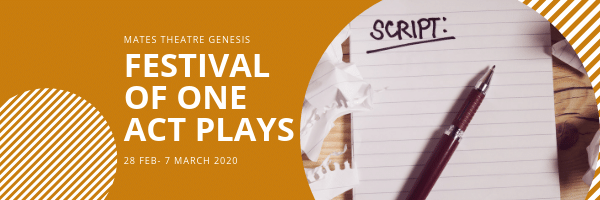 EXPRESSION OF INTEREST – Directors and WritersMates Theatre Genesis Inc. (MTG) invites Expressions of Interest from directors and writers to participate in our Festival of One Act Plays to be staged in February-March 2020.Have you ever thought about directing, but are worried about committing to a full length play?  Do you fancy yourself as a bit of a playwright but not sure you can pump out a feature length script?  MTG is looking for you!
The Festival of One Act Plays will feature a series of short plays from a few minutes up to 30 minutes length.
We are looking for :Directors who would like to direct their own script, an already published short play, or choose from some new works we have on hand. 
Writers with original scripts. Any theme is fine.  Scripts should be up to 30 minutes  maximum length. 
All successful applicants must be a member of MTG. If not currently a member, you will be required to join up after notification of your application being successful. Membership fees are $20 per year, expiring on 30 September each year.
To Submit your Expression of Interest:
Complete this form and email to OneActPlay@matestg.org.au  
Applications close on 1 November 2019.  
For more information contact co-ordinator Libby Harrison at the above email address.

Full Name:	 Address:						Post Code:   Email:							Preferred Phone No. Tick the appropriate boxes.Are you currently a member of MTG?   	Yes         	No         	Not Sure    Brief Description of your Previous Theatre Experience: 
A. 	DIRECTORS
     I am interested in directingI have a short play in mind  	Yes         	No   

If Yes: 	Name of Writer: 	
	If you are the writer, go to Section B below. 
	
	Name of the Play:  
	Approximate Performance Time/Length: 	
	Short Description of Play:		If possible, please submit copy of the script with this submission. I don’t have a play in mind, but am interested in directing a script assigned to me.          Comments:  B. 	WRITERS
     I have an original script to submit for Performance at the Festival.	Name of the Play:	  
	Approximate Performance Time/Length	
	Short Description of Play:		

	Performance Royalty Fees (if any) for 6 shows:  
	If possible, please submit copy of the script with this submission. 